Publicado en Vitoria-Gasteiz el 19/09/2023 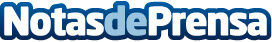 Fotoprix colabora con FesTVal 2023Grandes celebridades firmaron las tazas personalizadas del FesTVal impresas por Fotoprix, en un evento anual donde se presentan las series más destacadas y la nueva programación televisivaDatos de contacto:Robert GonzálezFotoprix 649852225Nota de prensa publicada en: https://www.notasdeprensa.es/fotoprix-colabora-con-festval-2023_1 Categorias: Nacional Fotografía Imágen y sonido Marketing Sociedad Televisión y Radio Eventos Celebraciones http://www.notasdeprensa.es